Mediante la presente Circular Administrativa, la Oficina de Radiocomunicaciones de la UIT tiene el placer de invitar a su Administración u organización al Seminario Mundial de Radiocomunicaciones de 2016 (SMR-16) de la UIT, que tendrá lugar en el Centro Internacional de Conferencias de Ginebra (CICG) y en la Sede de la UIT en Ginebra, del 12 al 16 de diciembre de 2016.La UIT organiza cada dos años seminarios mundiales de radiocomunicaciones (SMR) como complemento del ciclo de seminarios regionales de radiocomunicaciones (SRR). En los SMR se aborda la utilización del espectro de frecuencias radioeléctricas y las órbitas de satélites y, en particular, la aplicación de las disposiciones del Reglamento de Radiocomunicaciones de la UIT.En el sitio web del evento se irá publicando información sobre el SMR-16 a medida en que esté disponible www.itu.int/go/WRS-16.ProgramaEl SMR-16 se organizará en tres partes (véase el Anexo 1): 1)	Ceremonia de apertura del SMR-16 y conmemoración del 110º aniversario del Reglamento de Radiocomunicaciones de la UIT (12 de diciembre)	La mañana del lunes 12 de diciembre, de las 09.30 a las 12.30 horas, se consagrará a la apertura del SMR-16 y a la conmemoración del 110º aniversario del Reglamento de Radiocomunicaciones de la UIT, con la asistencia de los funcionarios de elección de la UIT y otros oradores invitados.2)	SMR-16 - Sesiones Plenarias (12-14 de diciembre)	Las Sesiones Plenarias del Seminario comenzarán a las 14.00 horas del lunes 12 de diciembre y terminarán a las 12.00 horas del miércoles 14 de diciembre. Se abordarán cuestiones relacionadas con las radiocomunicaciones en general y la aplicación de las disposiciones del Reglamento de Radiocomunicaciones de la UIT. 3)	WRS-16 - Talleres (14-16 de diciembre)	Los talleres del seminario tendrán lugar de las 14:00 horas del miércoles 14 de diciembre hasta las 17:00 horas del viernes 16 de diciembre, lo que permitirá a los participantes preparar sus propios programas de trabajo con arreglo a sus intereses y alternar su asistencia entre las discusiones sobre los servicios espaciales y los servicios terrenales, y entre las ponencias y los talleres. Estos talleres permitirán a los participantes familiarizarse con los procedimientos de notificación de frecuencias de la UIT, así como con algunos de los programas informáticos y publicaciones electrónicas que la Oficina de Radiocomunicaciones ofrece a los Miembros de la UIT.El programa detallado de eventos del Seminario se publicará en www.itu.int/go/WRS-16 y se irá actualizando a medida que se reciba información nueva o modificada. Interpretación y difusión por la webTanto la conmemoración del 110º aniversario del Reglamento de Radiocomunicaciones como las Sesiones Plenarias del SMR-16 contarán con servicio de interpretación simultánea en los seis idiomas oficiales de la Unión y servicio de difusión por la web. No es necesario que los participantes se inscriban en el evento para utilizar el servicio de radiodifusión por la web, aunque sí se requiere una cuenta TIES.Los talleres del SMR-16 se celebrarán en grupos separados, de conformidad con las necesidades idiomáticas y las instalaciones disponibles. Los talleres no contarán con servicio de interpretación simultánea ni se transmitirán por la web.Documentación y material complementarioEl SMR-16 tendrá lugar en un entorno «sin papel», es decir, la documentación y el material complementario del Seminario estarán disponibles en:–	el sitio web del evento (se necesita una cuenta TIES de la UIT), y–	una llave USB que se entregará in situ a los participantes.Habida cuenta del volumen previsto de los trabajos prácticos durante los talleres, se invita a los participantes a traer consigo sus computadores portátiles, teniendo en cuenta las especificaciones mínimas que se detallan en el sitio web del Seminario.Inscripción e información prácticaSe invita a los Estados Miembros, a los Miembros y Asociados del UIT-R, así como a las Instituciones Académicas a que asistan al Seminario. La participación en el Seminario es gratuita para sus representantes.La inscripción para este evento se llevará a cabo exclusivamente en línea a través de los coordinadores designados (DFP) para la inscripción en eventos del UIT-R. La lista de estos coordinadores, así como información detallada sobre la inscripción al evento, los requisitos para la obtención de visado, el alojamiento, etc., pueden consultarse en la dirección:
www.itu.int/en/ITU-R/information/events. Para cualquier pregunta en relación con la inscripción en este evento, diríjase a la Unidad de Inscripción en eventos del UIT-R: ITU-R.Registrations@itu.int.BecasTenemos el placer de comunicarle que se concederán una beca total o dos becas parciales por administración, en función de la financiación disponible, con objeto de facilitar la participación de los países menos adelantados y países de renta baja. La solicitud debe ser autorizada por la administración correspondiente del Estado Miembro de la UIT. Rogamos tome nota de que los criterios aplicados para la concesión de becas son: el presupuesto disponible, las contribuciones a la reunión de los postulantes; la distribución equitativa entre países y regiones; y las cuestiones de género.El formulario de solicitud de beca, que puede descargarse desde el sitio web del evento en www.itu.int/go/WRS-16, deberá presentarse a más tardar el 24 de octubre de 2016.Zona de exposición del SMR-16 Los Miembros de la UIT que participen en el SMR-16 dispondrán de espacio de exposición. Si su administración o empresa está interesado en disponer de una caseta de exposición, sírvase ponerse en contacto con la Oficina de Radiocomunicaciones (Sra. Grace Petrin, +41 22 730 5810, +41 79 599 14 28, brpromo@itu.int).François Rancy
DirectorAnexo: 	1Distribución:
-	Administraciones de los Estados Miembros de la UITMiembros del Sector de RadiocomunicacionesPresidentes y Vicepresidentes de las Comisiones de Estudio de Radiocomunicaciones -	Presidente y Vicepresidentes del Grupo Asesor de Radiocomunicaciones -	Presidente y Vicepresidentes de la Reunión Preparatoria de la Conferencia –	Miembros de la Junta del Reglamento de Radiocomunicaciones -	Secretario General de la UIT, Director de la Oficina de Normalización de las Telecomunicaciones, Director de la Oficina de	Desarrollo de las TelecomunicacionesTambién están invitados al evento:Asociados del Sector de RadiocomunicacionesInstituciones Académicas de la UITAnexo 1Programa preliminar del SMR-16 
(el programa detallado se publicará en www.itu.int/go/WRS-16)Ginebra, 12-16 de diciembre de 2016______________Oficina de Radiocomunicaciones (BR)Oficina de Radiocomunicaciones (BR)Oficina de Radiocomunicaciones (BR)Circular AdministrativaCA/230Circular AdministrativaCA/23029 de agosto de 2016A las Administraciones de los Estados Miembros de la UIT y a los Miembros del Sector de Radiocomunicaciones
(también están invitados al evento: a los Asociados del Sector de Radiocomunicaciones de la UIT y a las Instituciones Académicas)A las Administraciones de los Estados Miembros de la UIT y a los Miembros del Sector de Radiocomunicaciones
(también están invitados al evento: a los Asociados del Sector de Radiocomunicaciones de la UIT y a las Instituciones Académicas)A las Administraciones de los Estados Miembros de la UIT y a los Miembros del Sector de Radiocomunicaciones
(también están invitados al evento: a los Asociados del Sector de Radiocomunicaciones de la UIT y a las Instituciones Académicas)Asunto:Seminario Mundial de Radiocomunicaciones de 2016 (SMR-16) de la UIT(Ginebra, 12-16 de diciembre de 2016)Seminario Mundial de Radiocomunicaciones de 2016 (SMR-16) de la UIT(Ginebra, 12-16 de diciembre de 2016)Seminario Mundial de Radiocomunicaciones de 2016 (SMR-16) de la UIT(Ginebra, 12-16 de diciembre de 2016)Seminario Mundial de Radiocomunicaciones de 2016 (SMR-16) de la UIT(Ginebra, 12-16 de diciembre de 2016)Seminario Mundial de Radiocomunicaciones de 2016 (SMR-16) de la UIT(Ginebra, 12-16 de diciembre de 2016)Seminario Mundial de Radiocomunicaciones de 2016 (SMR-16) de la UIT(Ginebra, 12-16 de diciembre de 2016)Lunes 
12 de diciembreMartes 
13 de diciembreMiércoles
14 de diciembreMiércoles
14 de diciembreJueves
15 de diciembreJueves
15 de diciembreViernes
16 de diciembreViernes
16 de diciembreMañanaMañanaMañanaMañanaMañanaMañanaMañanaMañanaApertura del SMR-16 yConmemoración del 110º aniversario del Reglamento de Radiocomunicaciones 
de la UIT (1906-2016)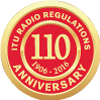 Sesiones Plenarias
Aplicación de las disposiciones del RR Introducción: reconocimiento internacional de las estacionesMarco regulador: asuntos nacionales e internacionalesExamen general de los procedimientos de notificación–	espacial–	terrenalSesiones Plenarias
Aplicación de las disposiciones 
del RRPublicaciones de la BR & herramientas de las TIC 
(Prefacio, BRIFIC, bases de datos, etc.)Visión de conjunto de los talleres:–	espacial–	terrenalSesiones Plenarias
Aplicación de las disposiciones 
del RRPublicaciones de la BR & herramientas de las TIC 
(Prefacio, BRIFIC, bases de datos, etc.)Visión de conjunto de los talleres:–	espacial–	terrenalTalleresEspacialTalleres TerrenalTalleres EspacialTalleres TerrenalTardeTardeTardeTardeTardeTardeTardeTardeSesiones Plenarias
Cuestiones generalesGestión del espectroConceptos básicos de la UIT; estructura del UIT-RSG y Publicaciones del UIT-RRR & Reglas de ProcedimientoCMR & AR(CMR-15 y CMR-19)Comisiones de Estudio del UIT-R: trabajos, problemasSesiones Plenarias
Aplicación de las disposiciones del RR Procedimientos de notificación–	espacial–	terrenal TalleresEspacial Talleres TerrenalTalleresEspacialTalleres TerrenalTalleresEspacialTalleres Terrenal